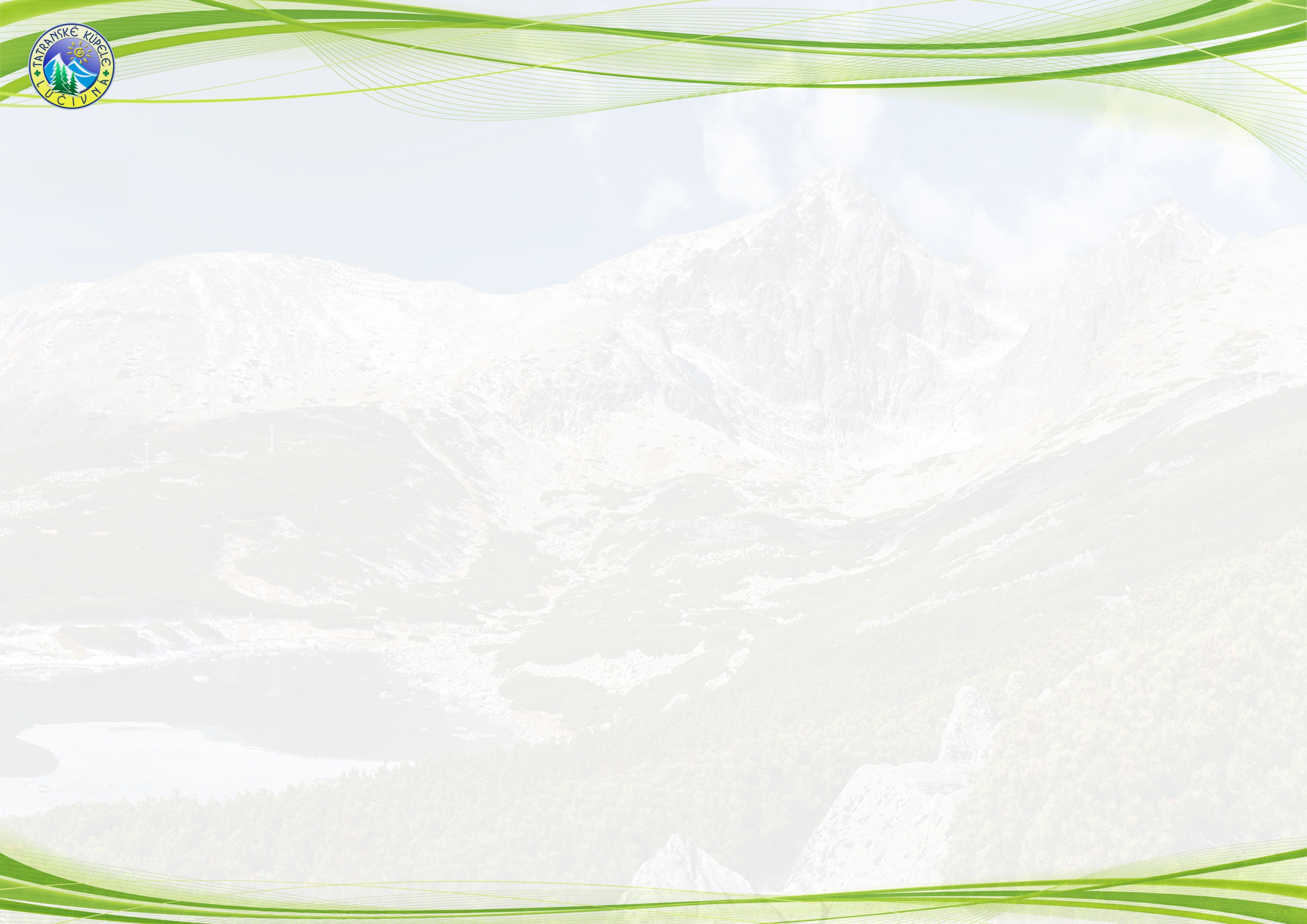 CENNÍK sprievodca schválený ZPPLATNÝ OD 1.1.2019 DO 31.12.2019CENY SÚ UVEDENÉ ZA 1 DEŇ POBYTU (násobte dĺžkou pobytu - x 21 dní alebo x 28 dní)PLATBU ZA POBYT JE POTREBNÉ ZREALIZOVAŤ PRI PRÍCHODE. PLATIŤ MÔŽETE V HOTOVOSTI, PLATOBNOU KARTOU ALEBO KOMBINOVANECENA UBYTOVANIA CENA UBYTOVANIA CENA UBYTOVANIA januárfebruármarecaprílmájjúnjúlaugustseptemberoktóbernovemberdecembersuma/deňsuma/deňsuma/deňsuma/deňsuma/deňsuma/deňsuma/deňsuma/deňsuma/deňsuma/deňsuma/deňsuma/deňštandard LIMBA štandard LIMBA spoločné WC aj sprchy0 €0 €0 €0 €0 €---0 €0 €0 €0 €štandard LIMBAštandard LIMBAvlastné WC a umývadlo3 €3 €3 €3 €3 €---3 €3 €3 €3 €štandard OSIKAštandard OSIKAspoločné WC aj sprchy3 €3 €3 €3 €3 €9 €9 €9 €3 €3 €3 €3 €štandard JEDĽAštandard JEDĽAvlastné WC a umývadlo3,50 €3,50 €3,50 €3,50 €3,50 €10,50 €10,50 €10,50 €3,50 €3,50 €3,50 €3,50 €IZBY S PRÍSLUŠENSTVOM (sprchy, WC): ↓IZBY S PRÍSLUŠENSTVOM (sprchy, WC): ↓IZBY S PRÍSLUŠENSTVOM (sprchy, WC): ↓IZBY S PRÍSLUŠENSTVOM (sprchy, WC): ↓IZBY S PRÍSLUŠENSTVOM (sprchy, WC): ↓IZBY S PRÍSLUŠENSTVOM (sprchy, WC): ↓IZBY S PRÍSLUŠENSTVOM (sprchy, WC): ↓IZBY S PRÍSLUŠENSTVOM (sprchy, WC): ↓IZBY S PRÍSLUŠENSTVOM (sprchy, WC): ↓IZBY S PRÍSLUŠENSTVOM (sprchy, WC): ↓IZBY S PRÍSLUŠENSTVOM (sprchy, WC): ↓IZBY S PRÍSLUŠENSTVOM (sprchy, WC): ↓IZBY S PRÍSLUŠENSTVOM (sprchy, WC): ↓IZBY S PRÍSLUŠENSTVOM (sprchy, WC): ↓IZBY S PRÍSLUŠENSTVOM (sprchy, WC): ↓vyšší štandard BORIEVKAvyšší štandard BORIEVKA3lôžková izba s obývačkou12,50 €12,50 €12,50 €12,50 €12,50 €19 €22 €22 €19 €12,50 €12,50 €12,50 €štandard SMREKštandard SMREK2lôžková izba bez obývačky7 €7 €7 €7 €7 €12 €12 €12 €12 €7 €7 €7 €štandard SMREKštandard SMREK2 a 3lôžkové izby s obývačkou10 €10 €10 €10 €10 €15 €15 €15 €15 €10 €10 €10 €štandard TOPOĽštandard TOPOĽ2lôžková izba7 €7 €7 €7 €7 €12 €12 €12 €12 €7 €7 €7 €nadštandard JAVORnadštandard JAVOR3lôžkový apartmán bez kuchynky13 €13 €13 €13 €13 €20 €23 €23 €20 €13 €13 €13 €nadštandard TOPOĽnadštandard TOPOĽ3lôžkový apartmán s kuchynkou14 €14 €14 €14 €14 €21 €24 €24 €21 €14 €14 €14 €nadštandard JAVORnadštandard JAVOR4lôžkový apartmán bez kuchynky16 €16 €16 €16 €16 €23 €26 €26 €23 €16 €16 €16 €nadštandard TOPOĽnadštandard TOPOĽ4lôžkový apartmán s kuchynkou17 €17 €17 €17 €17 €24 €27 €27 €24 €17 €17 €17 €nadštandard VILLA BREZAnadštandard VILLA BREZA2 lôžková izba bez kuchynky „č.7“9 €9 €9 €9 €9 €15 €15 €15 €15 €9 €9 €9 €2 lôžková izba bez kuchynky „č.2 a č.4“10 €10 €10 €10 €10 €16 €16 €16 €16 €10 €10 €10 €2 lôžková izba bez kuchynky „č.5“12 €12 €12 €12 €12 €18 €18 €18 €18 €12 €12 €12 €nadštandard VILLA BREZAnadštandard VILLA BREZA3 lôžkový apartmán bez kuchynky15 €15 €15 €15 €15 €24 €24 €24 €24 €15 €15 €15 €nadštandard VILLA BREZAnadštandard VILLA BREZA4 lôžkový apartmán bez kuchynky18 €18 €18 €18 €18 €27 €27 €27 €27 €18 €18 €18 €KÚPEĽNÝ POPLATOKLD: LIMBA, OSIKA, JEDĽA, SMREK, JAVOR, VILLA BREZA – 0,50 € / nocLD: TOPOĽ, BORIEVKA – 0,50 € / nocCELODENNÁ STRAVA PRE SPRIEVODCUnie je povinná ani zarátaná v cene ubytovania sprievodcu8,50 € / deň (R+O+V)NÁVŠTEVAmožnosť ubytovať na svojej izbe/apartmáne návštevu:11 € / noc (osoba 13 rokov a staršia)  5 € / noc (dieťa do 12 rokov)HMOTNÁ NÚDZAV prípade ak ste v hmotnej núdzi, prineste nám POTVRDENIE O HMOTNEJ NÚDZI z Úradu práce, soc. vecí a rodiny – nie staršie ako 14 dní.
V tomto prípade zaplatíte za Vaše dieťa len prvé 3 dni pobytu = 7,05 € . Táto sadzba sa vzťahuje len na dieťa, nie na sprievodcu, ak je ubytované v LD Limba, Jedľa a Osika.